Publicado en Madrid (España) el 11/02/2020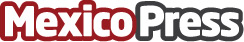 Google apuesta por la automatización y una política sin cookies para este 2020Miguel Rodríguez, Account Manager Google Large Customer Sales y Alba Díaz, Performance Specialist de Google, fueron los protagonistas de la segunda sesión del Digital Trend Month de EUDE Digital. A lo largo del seminario, revelaron cuáles van a ser las principales tendencias digitales de este año y cómo van a mantener la seguridad de los usuariosDatos de contacto:Miriam Martínez Velo91 593 15 45Nota de prensa publicada en: https://www.mexicopress.com.mx/google-apuesta-por-la-automatizacion-y-una Categorías: Comunicación E-Commerce Ciberseguridad http://www.mexicopress.com.mx